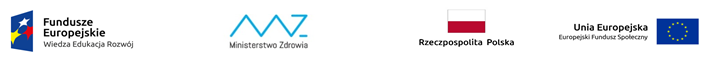 Grant w ramach projektu pn. Dostępność Plus dla zdrowia
PROGRAM OPERACYJNY WIEDZA EDUKACJA ROZWÓJZAPROSZENIE DO ZŁOŻENIA OFERTY CENOWEJ – zapytanie ofertowe TYTUŁ KOSZTÓWNazwa i adres Zamawiającego Centrum Medycznym Panorama sp. z o.o. ul. Stary Rynek 2 ,  Radzymin 02-250  Województwo Mazowieckie, NIP: 1251629925 , REGON:  360369841,  tel.  668-668-753Przedmiot zamówienia Zamówienie w ramach projektu obejmuje  -Zakup mebli i wyposażenia: 2 torba z wyposażeniem dla pielęgniarki ,4 kozetki lekarskie automatyczne,  1 spirometr, , 1 defibrator , 1 butla z tlenem,-  1 walizka reanimacyjna,  1waga noworodka, 1 detektor tętna płodu . 4 umywalki , 4 biurka, 4 krzesła,  4 fotele , 4 kontenerki  przy biurkowe, 4 parawany , 1 przewijaki,  1  lodówka.  Kryteria oceny oferty:      	60%- cena brutto 			40 % termin realizacji 		Złożone oferty zostaną ocenione wg dwóch  kryteriów – cena brutto, termin realizacji. Ofertą wygrywającą będzie ta, której łączna wartość zamówienia będzie najniższa w odniesieniu do tego samego produktu. Brak wyceny przedmiotu zamówienia spowoduje odrzucenie oferty. Termin i zakres  wykonania zamówienia: Wykonawca zapewni dostawę w pozycji - Zakup mebli i wyposażenia  do 20.04.2022Pełna dokumentacja prac oraz możliwość zapoznania się z architektura budynku w siedzibie firmy oraz dane w załączniku projekt architektoniczny inwestycji .Proszę o wcześniejsze umówienie się na spotkanie - Lidia Jastrzębska – koordynator projektu,  Tel: 693-857-331, Informacja o sposobie porozumiewania się Zamawiającego z Wykonawcami: Osoba uprawnionymi do porozumiewania się z Wykonawcami-  Lidia Jastrzębska – koordynator projektu,  Tel: 693-857-331, Opis sposobu przygotowania ofert: Oferta musi zawierać: Wypełniony formularz ofertowy, zgodny w treści ze wzorem stanowiącym załącznik nr 1  Zaakceptowany wzór umowy załącznik nr 2 zapytania ofertowego. Zał. nr 3 Oświadczenie o braku powiązań kapitałowych lub osobowych Miejsce i sposób składnia ofert : Ofertę należy składać z tytułem – Zakup mebli i wyposażenia: 2 torba z wyposażeniem dla pielęgniarki ,4 kozetki lekarskie automatyczne,  1 spirometr, , 1 defibrator , 1 butla z tlenem,-  1 walizka reanimacyjna,  1waga noworodka, 1 detektor tętna płodu . 4 umywalki , 4 biurka, 4 krzesła,  4 fotele , 4 kontenerki  przy biurkowe, 4 parawany , 1 przewijaki,  1  lodówka .Pozycja 20 , Standard GA 1.5elektronicznie na adres e-mail:  jaslidia1@wp.pl z pełna wymaganą dokumentacja Osobiście w siedzibie placówki , jednak przed stawieniem się w placówce wymagany jest wcześniejsze kontakt telefoniczny /693-857-331/ z uwagi na stan epidemiologiczny.Termin składania oferty upływa 02  czerwca 2021 o godz.14.00 Załączniki: Zał. nr 1. Formularz ofertowy Zał. nr 2 Wzór umowy ,Zał. nr 3 Oświadczenie o braku powiązań kapitałowych lub osobowych Projekt architektoniczny inwestycji,Dokumentacja programowa STANDARD DOSTĘPNOŚCI PLUS w procedowanym zakresie.Zakup mebli i wyposażenia: 2 torba z wyposażeniem dla pielęgniarki ,4 kozetki lekarskie automatyczne,  1 spirometr, , 1 defibrator , 1 butla z tlenem,-  1 walizka reanimacyjna,  1waga noworodka, 1 detektor tętna płodu . 4 umywalki , 4 biurka, 4 krzesła,  4 fotele , 4 kontenerki  przy biurkowe, 4 parawany , 1 przewijaki,  1  lodówka .Pozycja 20 , Standard GA 1.5